.PAUSE, PAUSE, STOMP, STOMP, PAUSE, PAUSE, KNEE POPS7,8 looks good if you flick your head from left to right as you pop your kneesPAUSE, PAUSE, WALK RIGHT, LEFT, KICK BALL CHANGE TWICE(MODIFIED SAILOR SHUFFLES) STOMP, BEHIND, SIDE, STOMP, BACK TURN QUARTER, STEP, STOMP HOLD, BALL-LOCK, STEP, BALL-LOCK, STEPCROSS, UNWIND, STEP SIDE, PAUSE, TOUCH-DROP, OUT DROP, TOUCH-DROP, OUT DROPLUNGE FORWARD, TOUCH (& CLICK FINGERS), STEP BACK, TOUCH SIDE (& CLICK FINGERS), (2 SYNCOPATED VAUDEVILLE KICKS) KICK-BALL-KICK, STEP-TOUCH, HOLD(SYNCOPATED WEAVE RIGHT) SIDE-CROSS, SIDE BEHIND, SIDE-CROSS, UNWIND, SIDE, SAILOR STEP, STOMPREPEATAin't That A Shame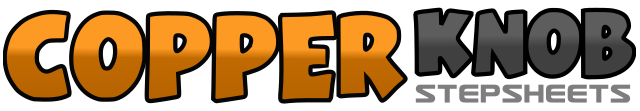 .......Count:48Wall:4Level:Intermediate/Advanced.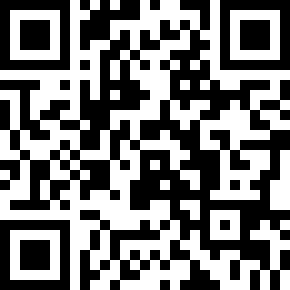 Choreographer:Maggie Gallagher (UK)Maggie Gallagher (UK)Maggie Gallagher (UK)Maggie Gallagher (UK)Maggie Gallagher (UK).Music:Ain't That A Shame - The Dean BrothersAin't That A Shame - The Dean BrothersAin't That A Shame - The Dean BrothersAin't That A Shame - The Dean BrothersAin't That A Shame - The Dean Brothers........1-2Pause, pause (you make me)3-4Right stomp(right arm out to side), left stomp (left arm out to side)5-6Pause, pause (me cry)7-8Left knee pop forward as you push right hip back, right knee pop forward as you push left hip back (take weight onto left)1-2Pause, pause (when you say)3-4Walk forward right, left5&6Right low kick forward, step onto ball of right, step down onto left7&8Right low kick forward, step onto ball of right, step down onto left1-2&Stomp right forward diagonally, left behind right, right step to right side3-4&Stomp left diagonally forward, right step back into quarter turn to right, left step to left side5-6Stomp right diagonally forward, hold for one count&7Lock ball of left up behind right, step right diagonally forward&8Lock ball of left up behind right, step right diagonally forward1-2Step left over right, unwind full turn to right3-4Step left out to left side, pause with arms out to sides&5Touch right toe next to left instep (while lifting left slightly off the floor), drop left heel&6Touch right toe out to right side (lifting left heel slightly off the floor), drop left heel&7Touch right toe next to left instep (lifting left heel slightly off the floor), drop left heel&8Touch right toe out to right side (lifting left heel slightly off the floor), drop left heel1-2Right step into lunge forward, touch left toe up behind right (click finger up high in front)3-4Left step back, touch right toe out to right side (click fingers, bringing arms down to sides)5&Kick right diagonally forward to left, step down on ball of right6&Kick left diagonally forward to right, step down on left7-8Touch right next to left instep, pause&1Right step out to right side, left cross step over right&2Right step out to side, left step behind right&3Right step out to right side, left cross step over right4Unwind full turn to right (weight ends on right foot)5Left step out to left side6&7Right step behind left, left step out to left side, right step out to right side8Stomp left to left side